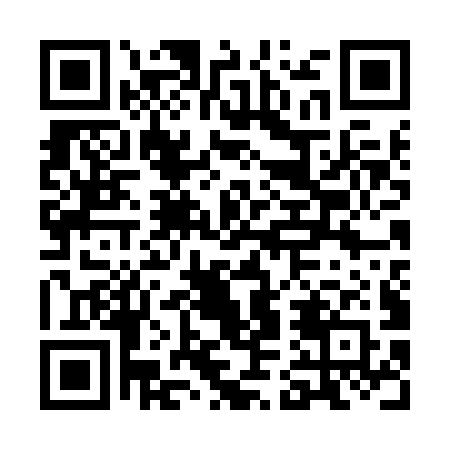 Prayer times for Langenzersdorf, AustriaWed 1 May 2024 - Fri 31 May 2024High Latitude Method: Angle Based RulePrayer Calculation Method: Muslim World LeagueAsar Calculation Method: ShafiPrayer times provided by https://www.salahtimes.comDateDayFajrSunriseDhuhrAsrMaghribIsha1Wed3:245:3512:524:518:0910:112Thu3:225:3312:524:528:1010:133Fri3:195:3212:514:538:1210:164Sat3:165:3012:514:538:1310:185Sun3:135:2912:514:548:1510:216Mon3:115:2712:514:548:1610:237Tue3:085:2612:514:558:1710:258Wed3:055:2412:514:558:1910:289Thu3:025:2312:514:568:2010:3010Fri3:005:2112:514:568:2210:3311Sat2:575:2012:514:578:2310:3512Sun2:545:1812:514:578:2410:3813Mon2:515:1712:514:588:2610:4014Tue2:495:1612:514:588:2710:4315Wed2:465:1412:514:598:2810:4516Thu2:435:1312:514:598:3010:4817Fri2:405:1212:515:008:3110:5118Sat2:385:1112:515:008:3210:5319Sun2:355:1012:515:018:3310:5620Mon2:345:0812:515:018:3510:5821Tue2:345:0712:515:028:3611:0122Wed2:335:0612:515:028:3711:0123Thu2:335:0512:515:028:3811:0224Fri2:335:0412:525:038:3911:0225Sat2:325:0312:525:038:4011:0326Sun2:325:0212:525:048:4211:0327Mon2:325:0212:525:048:4311:0428Tue2:325:0112:525:058:4411:0429Wed2:315:0012:525:058:4511:0530Thu2:314:5912:525:058:4611:0631Fri2:314:5812:525:068:4711:06